§7502.  Membership; terms1.  Membership; qualifications.  The commission consists of no fewer than 15 and no more than 25 voting members appointed by the Governor and subject to review by the joint standing committee of the Legislature having jurisdiction over state and local government matters.  The commission must include the following:A.  A representative of a community-based agency or organization;  [PL 1995, c. 54, §1 (NEW).]B.  The Commissioner of Education or the commissioner's designee;  [PL 1995, c. 54, §1 (NEW).]C.  A representative of local government;  [PL 1995, c. 54, §1 (NEW).]D.  A representative of a local labor organization;  [PL 1995, c. 54, §1 (NEW).]E.  A representative of business;  [PL 1995, c. 54, §1 (NEW).]F.  An individual who is at least 16 years of age but no more than 25 years of age and who is a participant in or supervisor of a service program for youth or a campus-based or national service program;  [PL 1995, c. 54, §1 (NEW).]G.  A representative of a national service program;  [PL 1995, c. 54, §1 (NEW).]H.  An individual with expertise in the education, training and development needs of youth, particularly disadvantaged youth;  [PL 1995, c. 54, §1 (NEW).]I.  An individual with experience in promoting the involvement of adults aged 55 and older in national service and volunteerism; and  [PL 1995, c. 54, §1 (NEW).]J.  A representative of the State's volunteer community.  [PL 1995, c. 54, §1 (NEW).]A member may fulfill the representation requirement for more than one category in this subsection.The appointments may also include educators, including representatives from institutions of higher education and local education agencies; experts in the delivery of human, educational, environmental or public safety services to communities and persons; representatives of Native American tribes and nations; out-of-school or at-risk youth; and representatives of programs that are administered or receive assistance under the federal Domestic Volunteer Service Act of 1973, 42 United States Code, Section 4951, et seq. (1973).  The commission also must include a nonvoting liaison designated by the federal Corporation for National and Community Service.  The appointments must reflect diversity with respect to geography, race, ethnicity, age, gender, disability characteristics and political affiliation.  Not more than 50% plus one member may be from the same political party.  The number of voting members who are officers or employees of the State may not exceed 25% of the total membership.The chair must be an appointed voting member of the commission, selected by the voting members.  Members may not vote on issues affecting organizations they have served in a staff or volunteer capacity at any time during the preceding 12 months.[PL 1995, c. 54, §1 (NEW).]2.  Terms of office.  The appointed members serve 3-year staggered terms.  Terms expire on September 1st.  The Governor shall appoint members to vacancies on the commission as they occur or upon expiration of terms.  Any vacancy must be filled for the unexpired portion of the term in which the vacancy occurs.[PL 1995, c. 54, §1 (NEW).]2-A.  Members serve duration of terms. [PL 1995, c. 54, §1 (NEW); MRSA T. 5 §7502, sub-§2-A (RP).]3.  Reimbursement.  Members are entitled to compensation for expenses incurred in the performance of their duties on the commission in the same manner as state employees.[PL 1995, c. 54, §1 (NEW).]SECTION HISTORYPL 1995, c. 54, §1 (NEW). The State of Maine claims a copyright in its codified statutes. If you intend to republish this material, we require that you include the following disclaimer in your publication:All copyrights and other rights to statutory text are reserved by the State of Maine. The text included in this publication reflects changes made through the First Regular Session and the First Special Session of the131st Maine Legislature and is current through November 1, 2023
                    . The text is subject to change without notice. It is a version that has not been officially certified by the Secretary of State. Refer to the Maine Revised Statutes Annotated and supplements for certified text.
                The Office of the Revisor of Statutes also requests that you send us one copy of any statutory publication you may produce. Our goal is not to restrict publishing activity, but to keep track of who is publishing what, to identify any needless duplication and to preserve the State's copyright rights.PLEASE NOTE: The Revisor's Office cannot perform research for or provide legal advice or interpretation of Maine law to the public. If you need legal assistance, please contact a qualified attorney.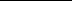 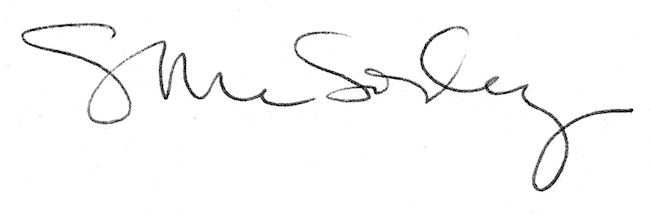 